ФЕДЕРАЛЬНОЕ ГОСУДАРСТВЕННОЕ БЮДЖЕТНОЕ ОБРАЗОВАТЕЛЬНОЕ УЧРЕЖДЕНИЕ ВЫСШЕГО ОБРАЗОВАНИЯ «БАШКИРСКИЙ ГОСУДАРСТВЕННЫЙ МЕДИЦИНСКИЙ УНИВЕРСИТЕТ» МИНИСТЕРСТВА ЗДРАВООХРАНЕНИЯ РОССИЙСКОЙ ФЕДЕРАЦИИКафедра эпидемиологииПОРТФОЛИО ОРДИНАТОРАЮнусова Айза РанисовнаФ.И.О.Специальность 32.08.12 «Эпидемиология»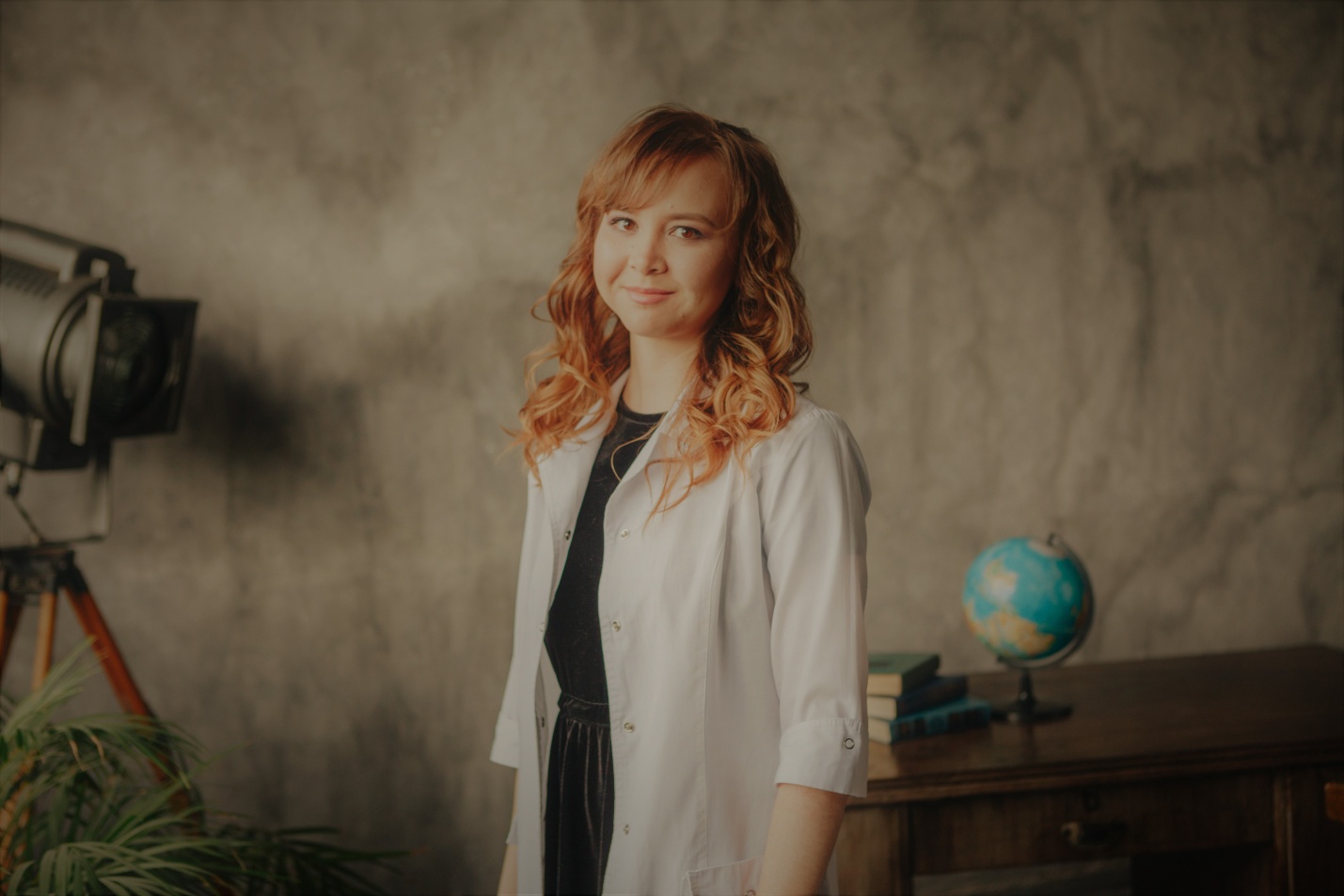 Уфа 2019Ф.И.О.  ординатора: Юнусова Айза РанисовнаДата рождения: 26.01.1996Место рождения: РБ, Миякинский р-н, с. Киргиз-МиякиДанные о имеющемся высшем образовании: 2013-2019гг., ФГБОУ ВО «Башкирский Государственный Медицинский Университет», Медико-профилактический факультетКвалификация по диплому: Врач по общей гигиене, по эпидемиологииДанные о прохождении первичной аккредитации по специальности: Медико-профилактическое дело 32.05.01, итоговый протокол от 11.07.2019Ординатура по специальности: 32.08.12- ЭпидемиологияСрок обучения в ординатуре: 2019-2021 гг.Кафедра: ЭпидемиологииБазы прохождения производственной практики: ГАУС РБ ГКБ №18 г. Уфа; ГБУЗ РБ ГДКБ №17 г. Уфа.Количество имеющихся научных публикаций и их выходные данные: нетКоличество выступлений с докладами на различных конференциях: нетНаличие грамот, дипломов за достижения и т.д.: благодарственные письма за волонтерство: благодарность за оказанную поддержку и помощь в проведении танцевального флешмоба (Уфа, 20.12.16); благодарственное письмо за участие в организации 82-й Всероссийской научной конференции студентов и молодых ученых «Вопросы теоретической и практической медицины» (Уфа, 24.04.17). Благодарственное письмо за многолетнее участие в общественной и культурной жизни университета; благодарственное письмо за успешное прохождение производственной практики в ГБУЗ РБ Миякинская ЦРБ в период с 15.06.2016г. по 28.06.2016г. в качестве помощника фельдшера СМП , с 29.06.2016г. по 12.07.2016г. в качестве помощника лаборанта КДЛ ,а также добросовестное  отношение к своей работе и успешное выполнение функциональных обязанностей (Киргиз-Мияки, 2016);  Общественная деятельность: волонтерствоДополнительные данные:Мои личные качества: добросовестная, трудолюбивая, вежливая, целеустремленная, находчивая, творческаяЛичная подпись (расшифровкой)_______________________________ А.Р. Юнусова 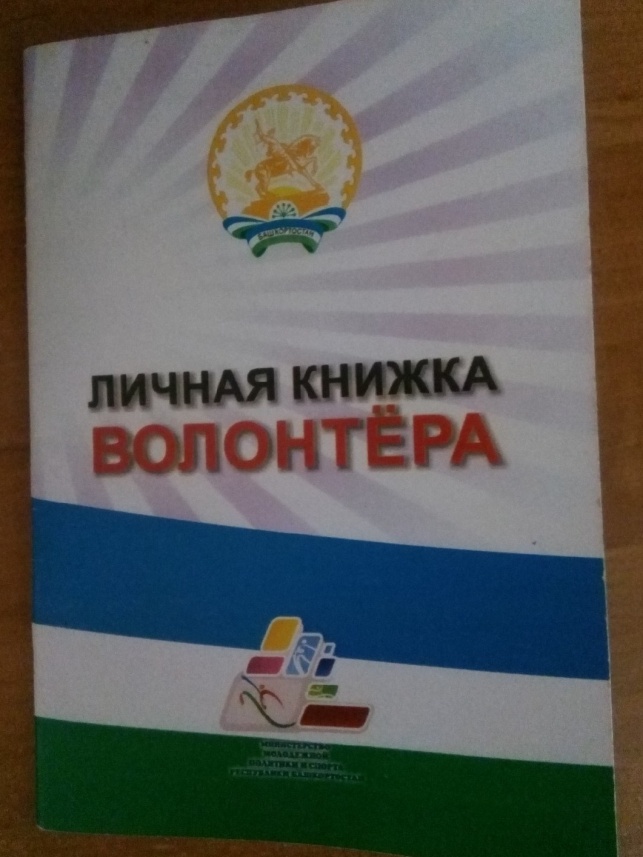 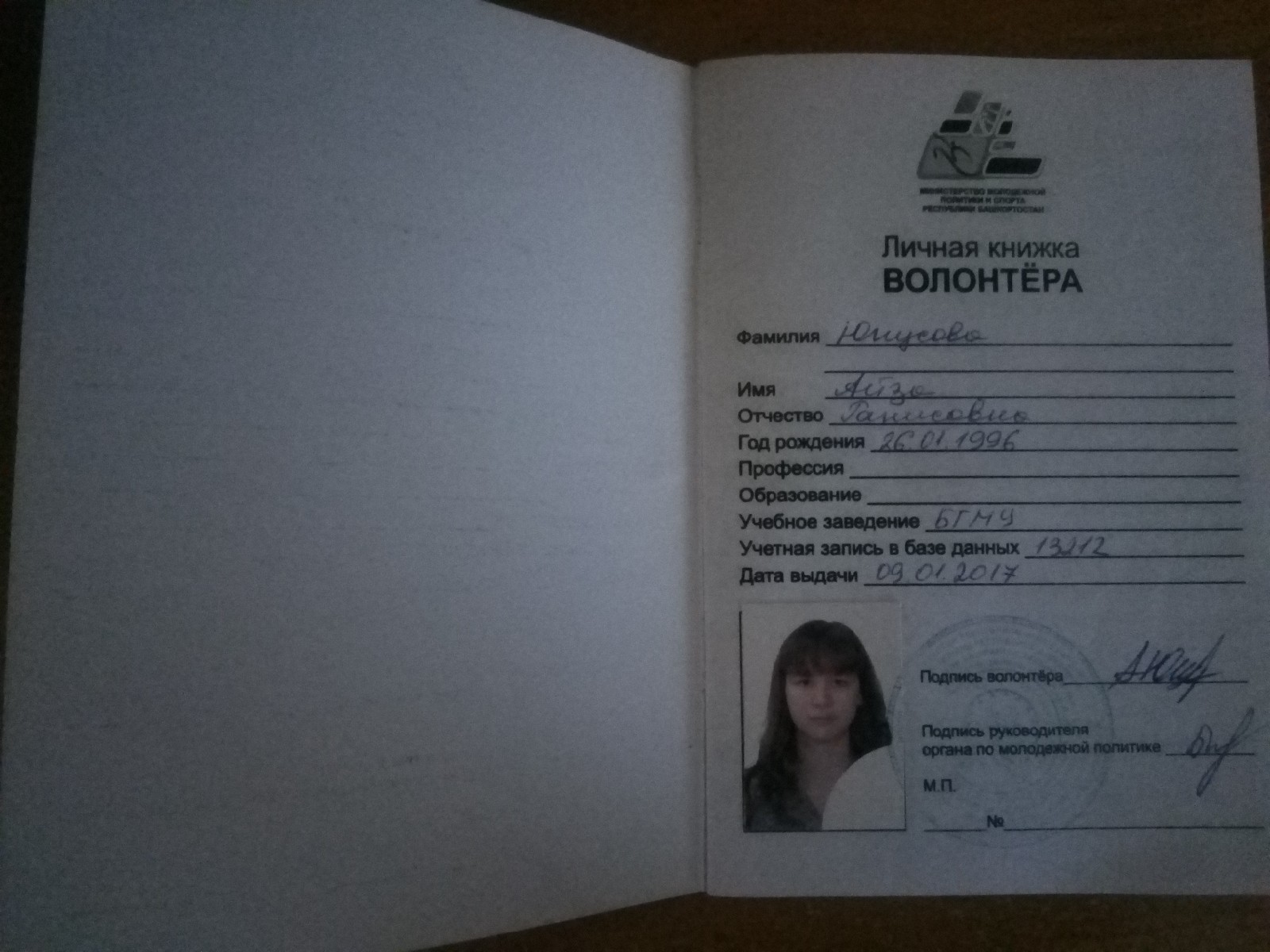 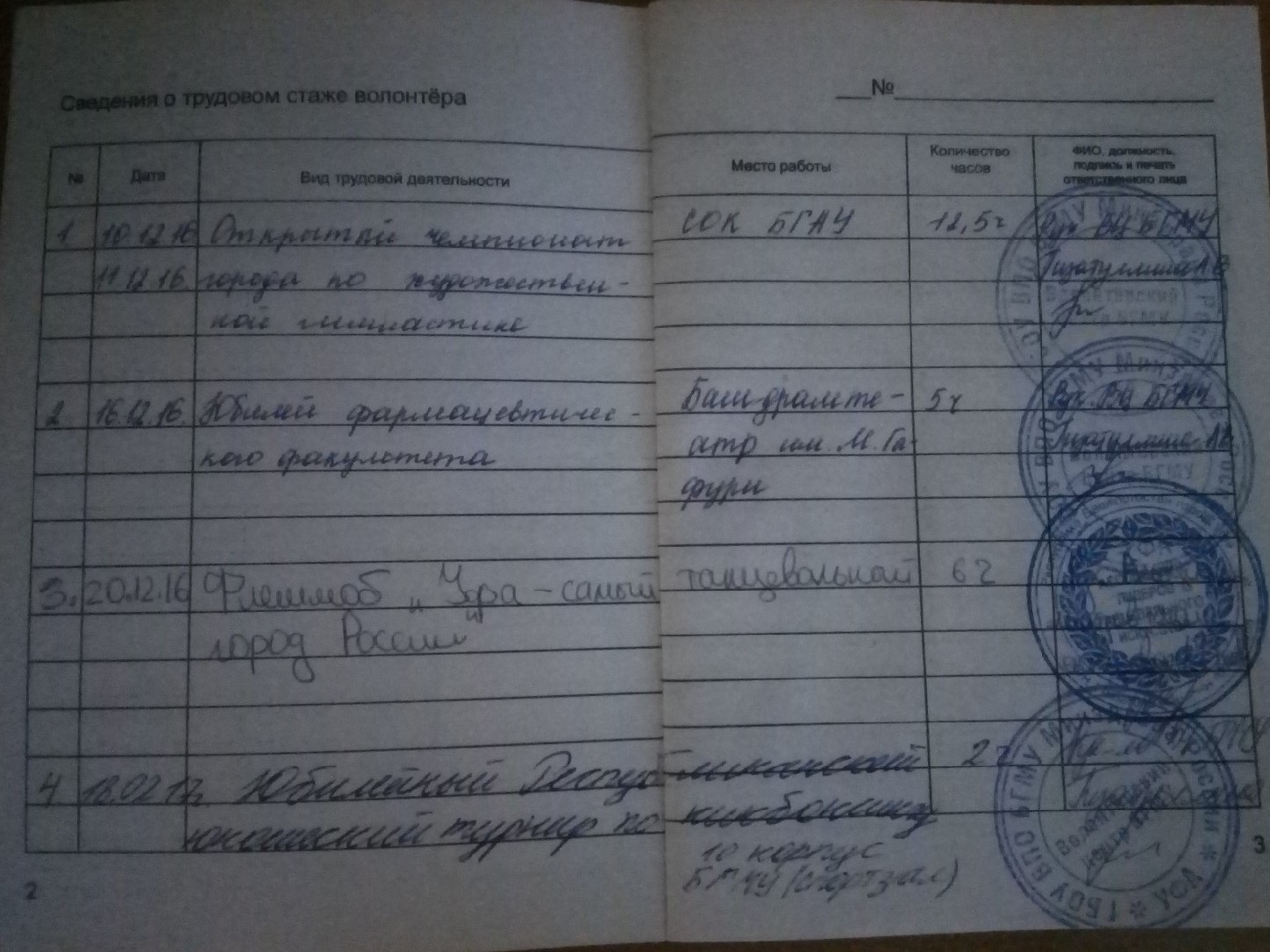 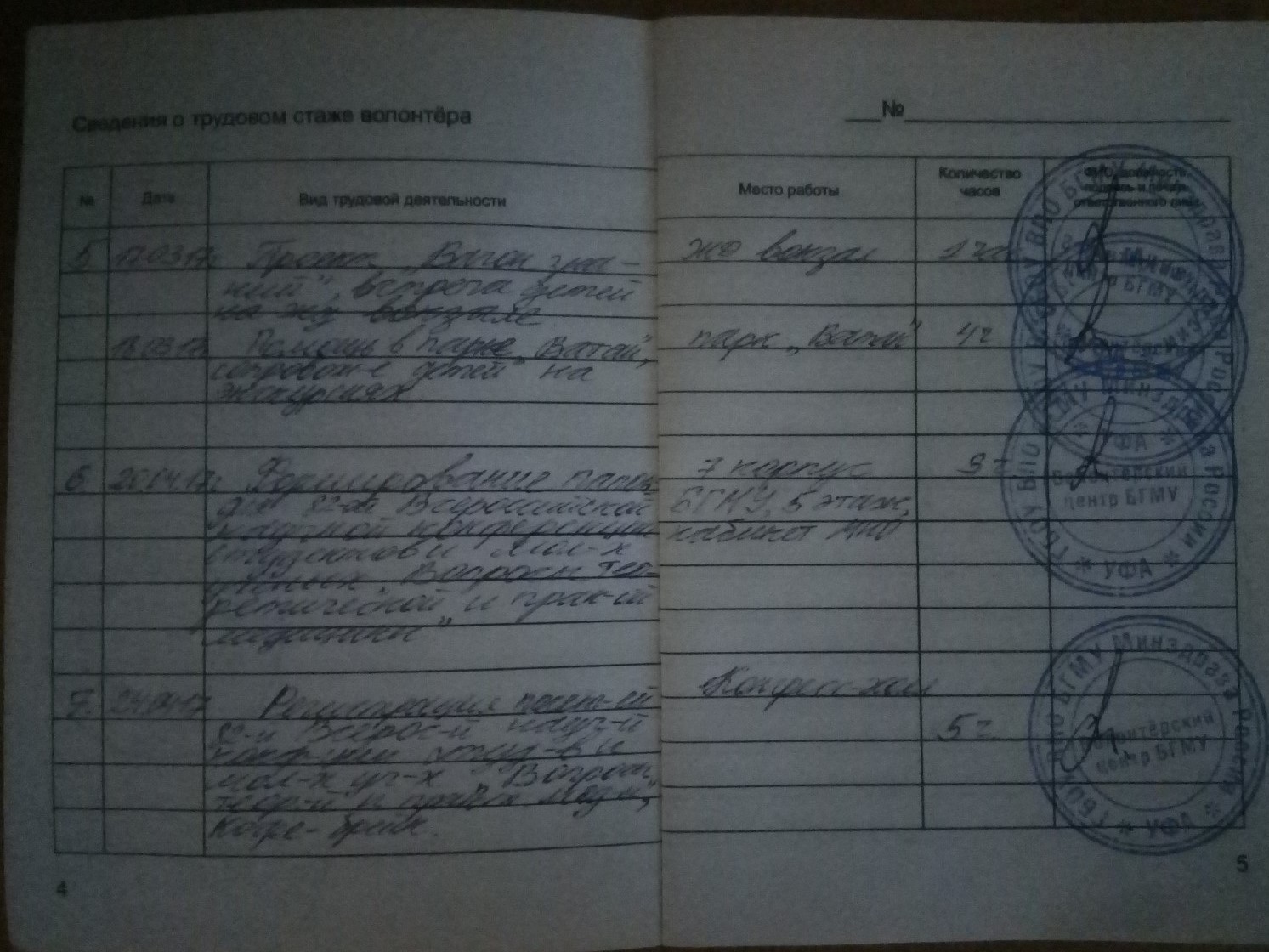 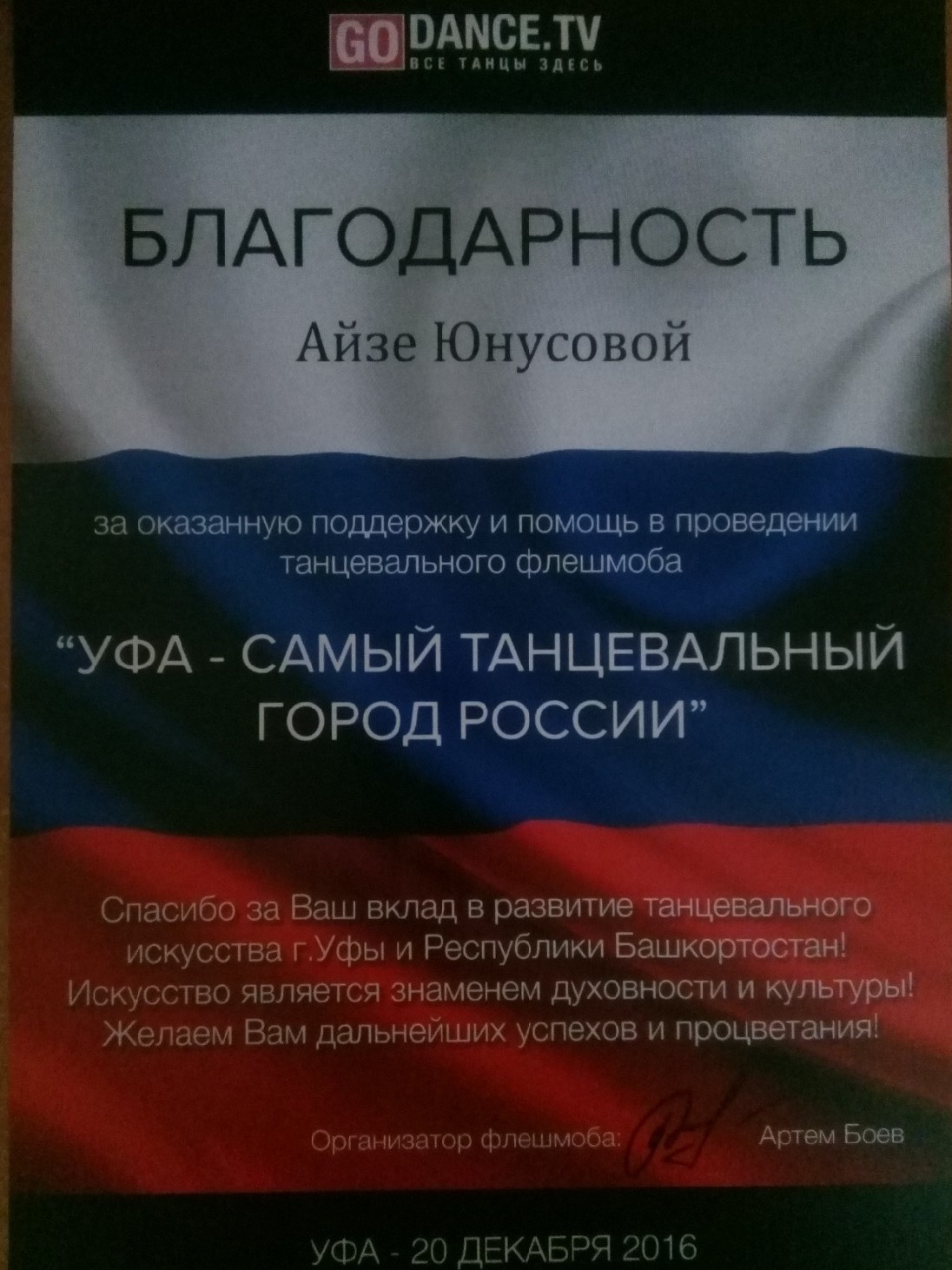 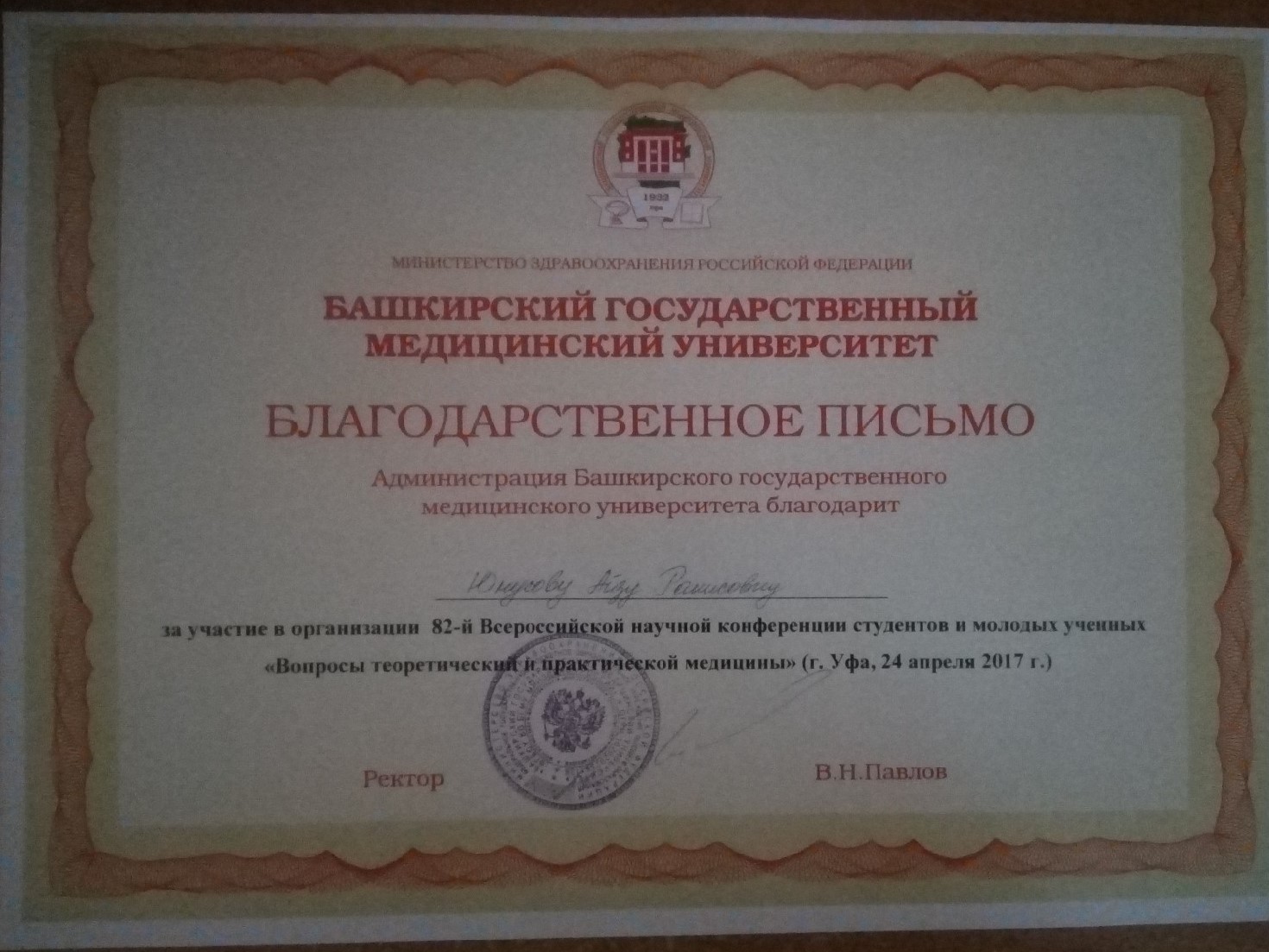 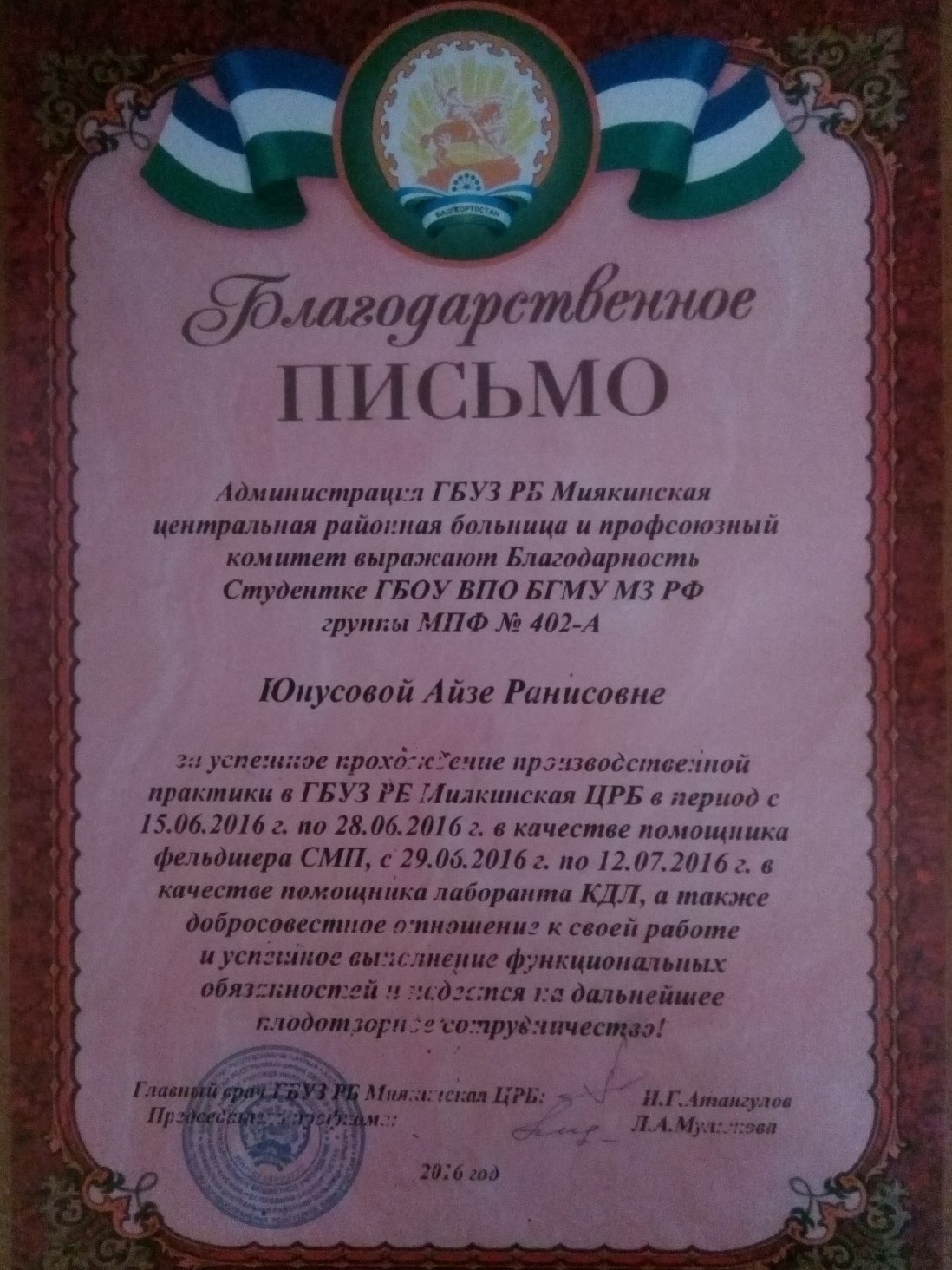 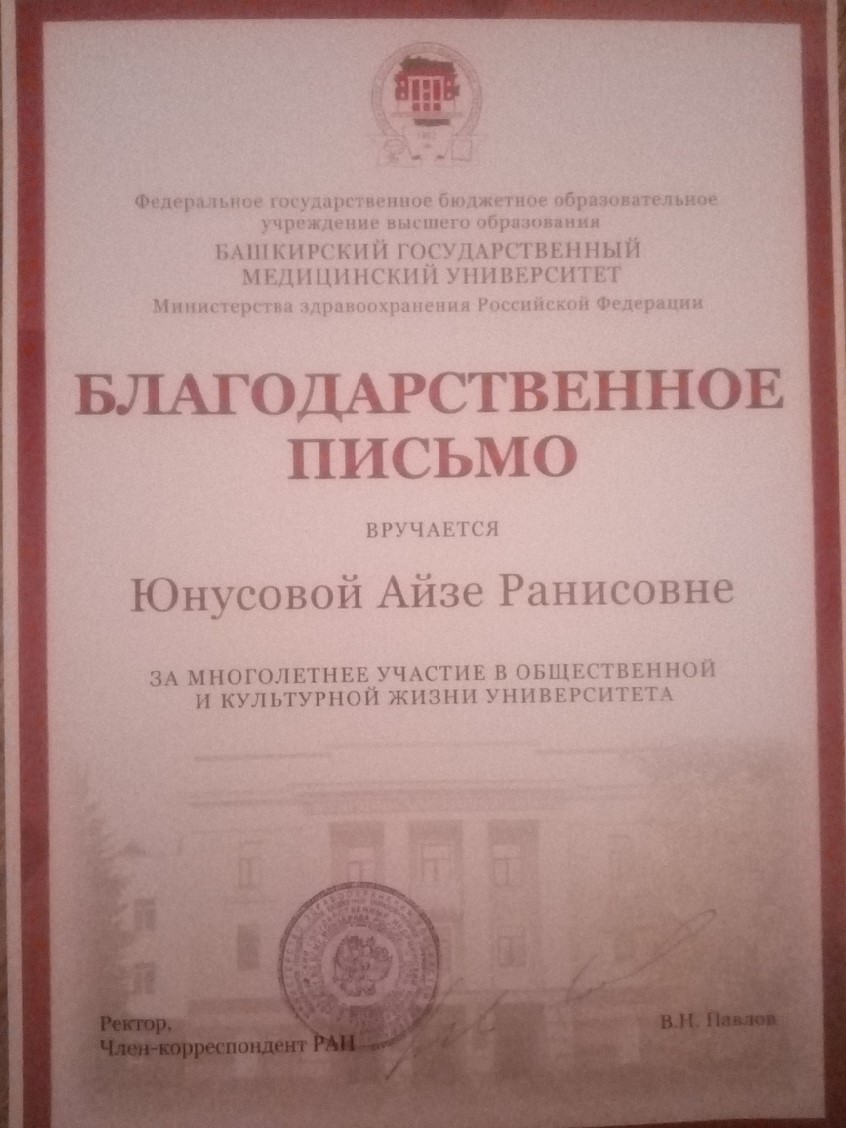 Участие в профессиональных конференциях, семинарах, симпозиумах:
№ п/пНазваниеконференций(семинаров и т.д.)Уровень(образовательнойорганизации,региональный,всероссийский,международный)Форма участияДата и местопроведения1.82-й Всероссийская научная конференция студентов и молодых ученых «Вопросы теоретической и практической медицины» ВсероссийскийВолонтер, зрительУфа, Конгресс-холл,24.04.17г.1.Владение персональным компьютеромУверенный пользовательКомпьютерные программы, с которыми умею работатьМicrosoft word, Мicrosoft Excel, Microsoft Power Point, Liber office, Мicrosoft office2.Иностранный языкАнглийскийУровень владениясредний